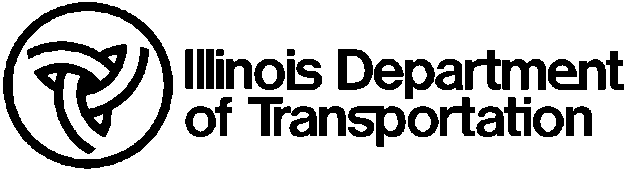 Qualification Test for Welders and Welding ProceduresQualification Test for Welders and Welding ProceduresQualification Test for Welders and Welding ProceduresQualification Test for Welders and Welding ProceduresQualification Test for Welders and Welding ProceduresQualification Test for Welders and Welding ProceduresQualification Test for Welders and Welding ProceduresQualification Test for Welders and Welding ProceduresQualification Test for Welders and Welding ProceduresQualification Test for Welders and Welding ProceduresDate:Company:Company:Location:Location:Name of Person to be Qualified:Name of Person to be Qualified:Name of Person to be Qualified:Name of Person to be Qualified:Name of Person to be Qualified:Name of Person to be Qualified:Name of Person to be Qualified:Name of Person to be Qualified:Name of Person to be Qualified:Name of Person to be Qualified:Name of Person to be Qualified:Reinforcing Steel Manufacturer:Reinforcing Steel Manufacturer:Reinforcing Steel Manufacturer:Reinforcing Steel Manufacturer:Reinforcing Steel Manufacturer:Reinforcing Steel Manufacturer:Reinforcing Steel Manufacturer:Reinforcing Steel Manufacturer:Reinforcing Steel Manufacturer:Reinforcing Steel Manufacturer:Reinforcing Steel Manufacturer:Identifying Bar Making:Identifying Bar Making:Identifying Bar Making:Identifying Bar Making:Identifying Bar Making:Size of Reinforcing Bars:Size of Reinforcing Bars:Size of Reinforcing Bars:Size of Reinforcing Bars:Size of Reinforcing Bars:Size of Reinforcing Bars:Size of Reinforcing Bars:Size of Reinforcing Bars:Size of Reinforcing Bars:Size of Reinforcing Bars:Size of Reinforcing Bars:Longitudinal:Longitudinal:Vertical:Vertical:Position of Welding*:		Flat		Vertical-upPosition of Welding*:		Flat		Vertical-upPosition of Welding*:		Flat		Vertical-upPosition of Welding*:		Flat		Vertical-upPosition of Welding*:		Flat		Vertical-upPosition of Welding*:		Flat		Vertical-upPosition of Welding*:		Flat		Vertical-upPosition of Welding*:		Flat		Vertical-upPosition of Welding*:		Flat		Vertical-upPosition of Welding*:		Flat		Vertical-upPosition of Welding*:		Flat		Vertical-upPosition of Welding*:		Flat		Vertical-upPosition of Welding*:		Flat		Vertical-upPosition of Welding*:		Flat		Vertical-upPosition of Welding*:		Flat		Vertical-upPosition of Welding*:		Flat		Vertical-upPosition of Welding*:		Flat		Vertical-upPosition of Welding*:		Flat		Vertical-upPosition of Welding*:		Flat		Vertical-upPosition of Welding*:		Flat		Vertical-upPosition of Welding*:		Flat		Vertical-upPosition of Welding*:		Flat		Vertical-upPosition of Welding*:		Flat		Vertical-upPosition of Welding*:		Flat		Vertical-upPosition of Welding*:		Flat		Vertical-upWelding Machine and settings:Welding Machine and settings:Welding Machine and settings:Welding Machine and settings:Welding Machine and settings:Welding Machine and settings:Welding Machine and settings:Welding Machine and settings:Welding Machine and settings:Welding Machine and settings:Amperage:Amperage:Amperage:Polarity:		Straight		Reverse	Current:		AC		DCPolarity:		Straight		Reverse	Current:		AC		DCPolarity:		Straight		Reverse	Current:		AC		DCPolarity:		Straight		Reverse	Current:		AC		DCPolarity:		Straight		Reverse	Current:		AC		DCPolarity:		Straight		Reverse	Current:		AC		DCPolarity:		Straight		Reverse	Current:		AC		DCPolarity:		Straight		Reverse	Current:		AC		DCPolarity:		Straight		Reverse	Current:		AC		DCPolarity:		Straight		Reverse	Current:		AC		DCPolarity:		Straight		Reverse	Current:		AC		DCPolarity:		Straight		Reverse	Current:		AC		DCPolarity:		Straight		Reverse	Current:		AC		DCPolarity:		Straight		Reverse	Current:		AC		DCPolarity:		Straight		Reverse	Current:		AC		DCPolarity:		Straight		Reverse	Current:		AC		DCWelding Rod:Welding Rod:Welding Rod:Welding Rod:Type:Type:Type:Type:Type:Mfg.Mfg.Mfg. DesignationMfg. DesignationMfg. DesignationMfg. DesignationSizeSamples marked as follows:Samples marked as follows:Samples marked as follows:Samples marked as follows:Samples marked as follows:Samples marked as follows:Samples marked as follows:Samples marked as follows:Remarks:Remarks:Remarks:Remarks:Remarks:Remarks:Remarks:Remarks:Remarks:Remarks:Remarks:Remarks:Remarks:Remarks:Remarks:Remarks:Remarks:Remarks:Remarks:Remarks:Remarks:Remarks:Remarks:Remarks:Remarks: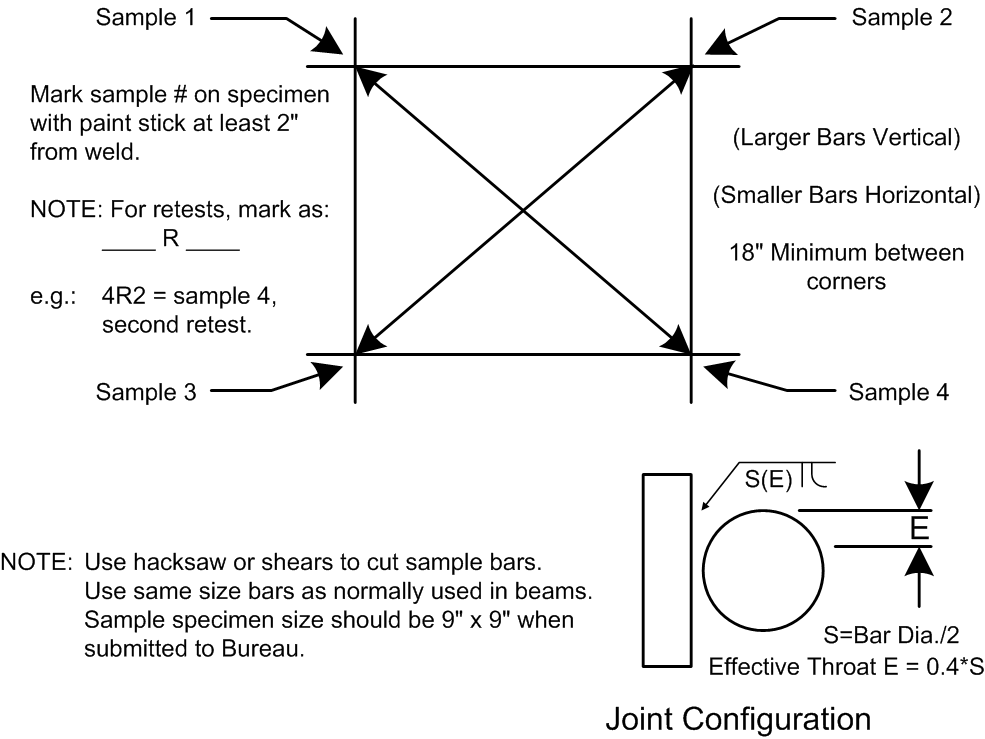 Note:  If joint configuration detail has vertical bar to left, weld position is flat (downhand) and welder/weld procedure is only qualified for flat.  If joint configuration detail has horizontal bar to left, then weld must be vertical-up and welder/weld procedure is qualified for flat or vertical-up.Note:  If joint configuration detail has vertical bar to left, weld position is flat (downhand) and welder/weld procedure is only qualified for flat.  If joint configuration detail has horizontal bar to left, then weld must be vertical-up and welder/weld procedure is qualified for flat or vertical-up.Note:  If joint configuration detail has vertical bar to left, weld position is flat (downhand) and welder/weld procedure is only qualified for flat.  If joint configuration detail has horizontal bar to left, then weld must be vertical-up and welder/weld procedure is qualified for flat or vertical-up.Note:  If joint configuration detail has vertical bar to left, weld position is flat (downhand) and welder/weld procedure is only qualified for flat.  If joint configuration detail has horizontal bar to left, then weld must be vertical-up and welder/weld procedure is qualified for flat or vertical-up.Note:  If joint configuration detail has vertical bar to left, weld position is flat (downhand) and welder/weld procedure is only qualified for flat.  If joint configuration detail has horizontal bar to left, then weld must be vertical-up and welder/weld procedure is qualified for flat or vertical-up.Note:  If joint configuration detail has vertical bar to left, weld position is flat (downhand) and welder/weld procedure is only qualified for flat.  If joint configuration detail has horizontal bar to left, then weld must be vertical-up and welder/weld procedure is qualified for flat or vertical-up.Note:  If joint configuration detail has vertical bar to left, weld position is flat (downhand) and welder/weld procedure is only qualified for flat.  If joint configuration detail has horizontal bar to left, then weld must be vertical-up and welder/weld procedure is qualified for flat or vertical-up.Note:  If joint configuration detail has vertical bar to left, weld position is flat (downhand) and welder/weld procedure is only qualified for flat.  If joint configuration detail has horizontal bar to left, then weld must be vertical-up and welder/weld procedure is qualified for flat or vertical-up.Note:  If joint configuration detail has vertical bar to left, weld position is flat (downhand) and welder/weld procedure is only qualified for flat.  If joint configuration detail has horizontal bar to left, then weld must be vertical-up and welder/weld procedure is qualified for flat or vertical-up.Note:  If joint configuration detail has vertical bar to left, weld position is flat (downhand) and welder/weld procedure is only qualified for flat.  If joint configuration detail has horizontal bar to left, then weld must be vertical-up and welder/weld procedure is qualified for flat or vertical-up.Note:  If joint configuration detail has vertical bar to left, weld position is flat (downhand) and welder/weld procedure is only qualified for flat.  If joint configuration detail has horizontal bar to left, then weld must be vertical-up and welder/weld procedure is qualified for flat or vertical-up.Note:  If joint configuration detail has vertical bar to left, weld position is flat (downhand) and welder/weld procedure is only qualified for flat.  If joint configuration detail has horizontal bar to left, then weld must be vertical-up and welder/weld procedure is qualified for flat or vertical-up.Note:  If joint configuration detail has vertical bar to left, weld position is flat (downhand) and welder/weld procedure is only qualified for flat.  If joint configuration detail has horizontal bar to left, then weld must be vertical-up and welder/weld procedure is qualified for flat or vertical-up.Note:  If joint configuration detail has vertical bar to left, weld position is flat (downhand) and welder/weld procedure is only qualified for flat.  If joint configuration detail has horizontal bar to left, then weld must be vertical-up and welder/weld procedure is qualified for flat or vertical-up.Note:  If joint configuration detail has vertical bar to left, weld position is flat (downhand) and welder/weld procedure is only qualified for flat.  If joint configuration detail has horizontal bar to left, then weld must be vertical-up and welder/weld procedure is qualified for flat or vertical-up.Note:  If joint configuration detail has vertical bar to left, weld position is flat (downhand) and welder/weld procedure is only qualified for flat.  If joint configuration detail has horizontal bar to left, then weld must be vertical-up and welder/weld procedure is qualified for flat or vertical-up.Note:  If joint configuration detail has vertical bar to left, weld position is flat (downhand) and welder/weld procedure is only qualified for flat.  If joint configuration detail has horizontal bar to left, then weld must be vertical-up and welder/weld procedure is qualified for flat or vertical-up.Note:  If joint configuration detail has vertical bar to left, weld position is flat (downhand) and welder/weld procedure is only qualified for flat.  If joint configuration detail has horizontal bar to left, then weld must be vertical-up and welder/weld procedure is qualified for flat or vertical-up.Note:  If joint configuration detail has vertical bar to left, weld position is flat (downhand) and welder/weld procedure is only qualified for flat.  If joint configuration detail has horizontal bar to left, then weld must be vertical-up and welder/weld procedure is qualified for flat or vertical-up.Note:  If joint configuration detail has vertical bar to left, weld position is flat (downhand) and welder/weld procedure is only qualified for flat.  If joint configuration detail has horizontal bar to left, then weld must be vertical-up and welder/weld procedure is qualified for flat or vertical-up.Note:  If joint configuration detail has vertical bar to left, weld position is flat (downhand) and welder/weld procedure is only qualified for flat.  If joint configuration detail has horizontal bar to left, then weld must be vertical-up and welder/weld procedure is qualified for flat or vertical-up.Note:  If joint configuration detail has vertical bar to left, weld position is flat (downhand) and welder/weld procedure is only qualified for flat.  If joint configuration detail has horizontal bar to left, then weld must be vertical-up and welder/weld procedure is qualified for flat or vertical-up.Note:  If joint configuration detail has vertical bar to left, weld position is flat (downhand) and welder/weld procedure is only qualified for flat.  If joint configuration detail has horizontal bar to left, then weld must be vertical-up and welder/weld procedure is qualified for flat or vertical-up.Note:  If joint configuration detail has vertical bar to left, weld position is flat (downhand) and welder/weld procedure is only qualified for flat.  If joint configuration detail has horizontal bar to left, then weld must be vertical-up and welder/weld procedure is qualified for flat or vertical-up.Note:  If joint configuration detail has vertical bar to left, weld position is flat (downhand) and welder/weld procedure is only qualified for flat.  If joint configuration detail has horizontal bar to left, then weld must be vertical-up and welder/weld procedure is qualified for flat or vertical-up.IDOT Inspector Name (Print)IDOT Inspector Name (Print)IDOT Inspector Name (Print)IDOT Inspector Name (Print)IDOT Inspector Name (Print)IDOT Inspector Name (Print)IDOT Inspector Name (Print)IDOT Inspector Name (Print)IDOT Inspector Name (Print)IDOT Inspector SignatureIDOT Inspector SignatureIDOT Inspector SignatureIDOT Inspector SignatureIDOT Inspector SignatureIDOT Inspector SignatureIDOT Inspector Signature